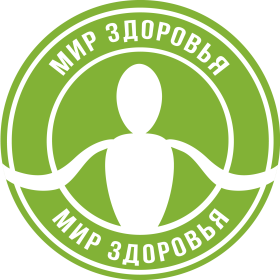 ПРАЙС-ЛИСТОптС уважением,Иван ЖуравлёвДиректор по развитию+7(983) 510-24-64Наш сайт:zdravmirnsk.ruсм. фотографии на след. странице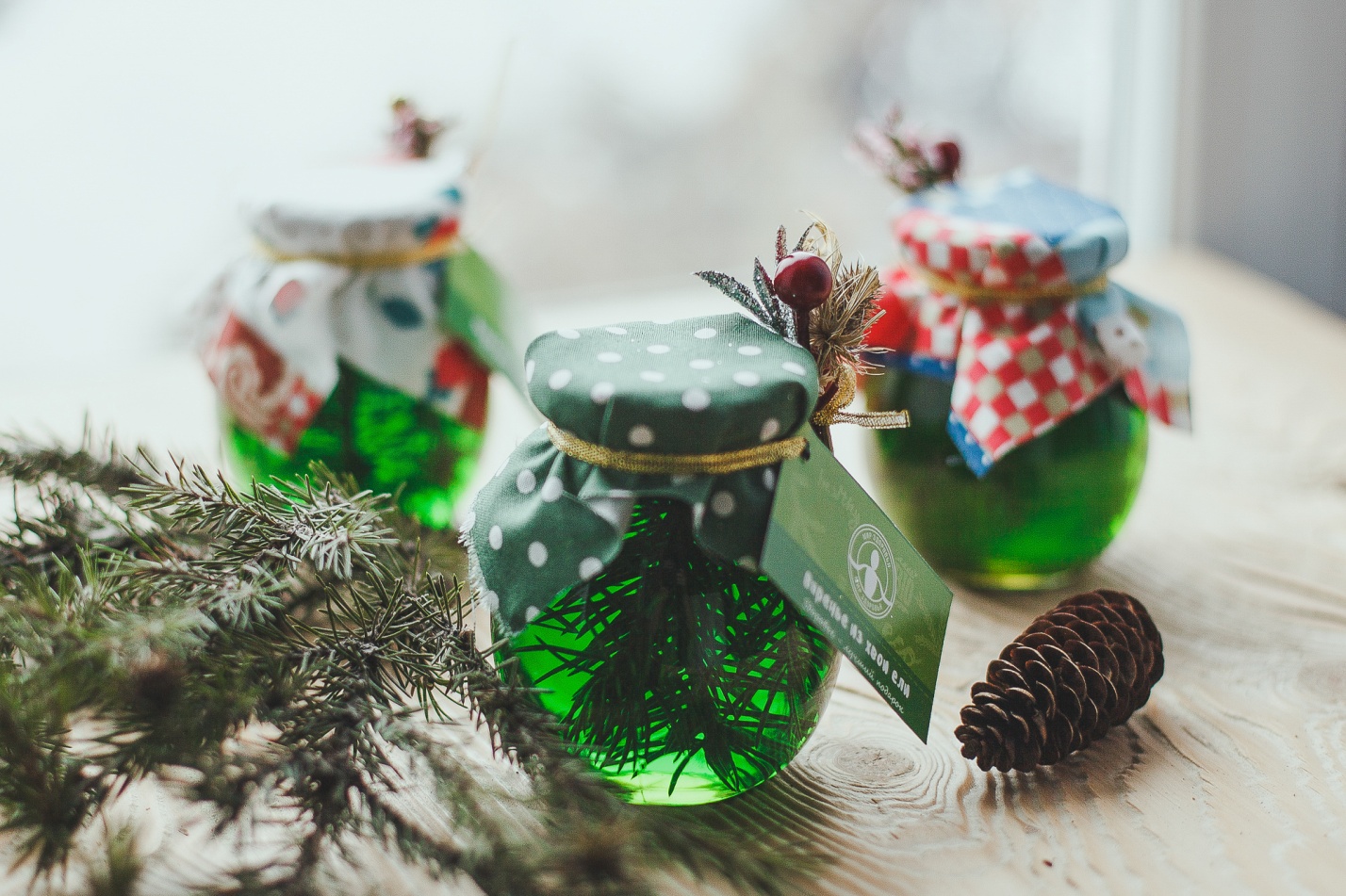 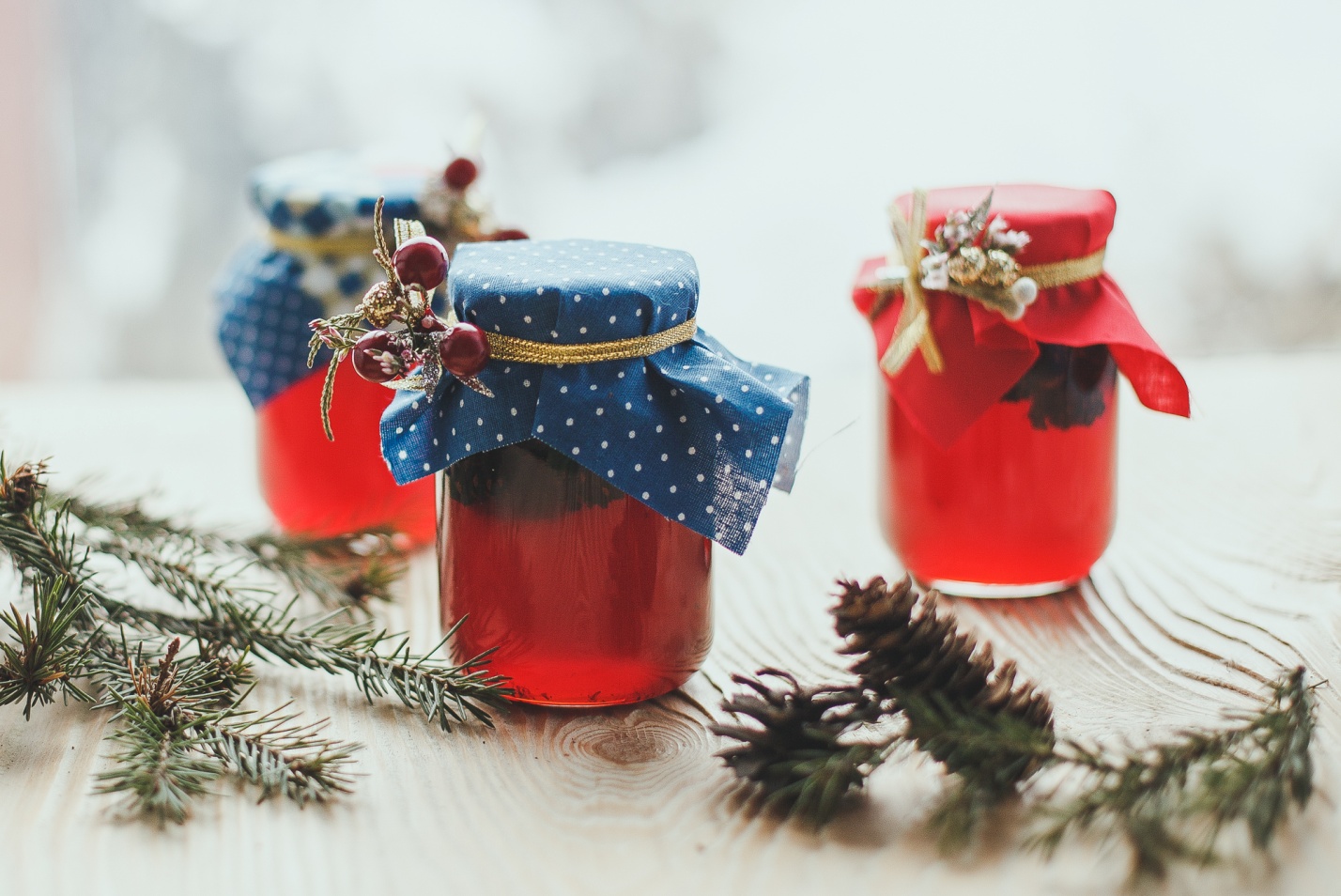 Вкусы вареньяЕдиница изменерения, штукОбъем, лЦена баночки без декораЦена баночки с декором1Сосновые шишки10,25250р.350р.2Грецкий орех10,25250р.350р.3Одуванчик10,25250р.350р.4Мята10,25250р.350р.5Липа10,25250р.350р.6Акация10,25250р.350р.7Цветки боярышника10,25250р.350р.8Ягоды кизила10,25250р.350р.9Ягоды бузины10,25250р.350р.10Хвоя ели10,25250р.350р.11Хвоя ели и мята10,25250р.350р.12Душица10,25250р.350р.13Чабрец10,25250р.350р.14Калина10,25250р.350р.15Облепиха10,25250р.350р.